Сюжетно-ролевая игра “Увлекательное путешествие”Программное содержание:закрепить знание о столовой посуде;активизировать  речь;воспитывать культуру поведения за столом.Игровые действия. Развивать сюжет путешествия по станциям.Ход игры:Взрослый вместе с ребёнком строит машину из стульев и предлагает отправиться в путешествие, во время которого будут заезжать на станцию “Кафе” (где их будет ждать кукла Катя).Взрослый: посмотри на картинку, что ты видишь? Ребёнок: автобусВзрослый: правильно это автобус. Скажи мне, пожалуйста, что есть у автобуса? Ребёнок: дверь, колеса, окна Взрослый: а для чего автобусу нужны колеса? Ребёнок: чтобы он ехалВзрослый: сейчас я предлагаю отправиться в увлекательное путешествие, давай займем места и отправимся. А водителем буду я. А еще мы с тобой заедем, в гости к кукле Кате она нас ждет.Взрослый: Здравствуй Катя! Как твои дела? (Садитесь с ребёнком  за стол, повторяете название посуды – кружка, блюдце, чайник, сахарница.) Разговор с куклой. Попили чай. Взрослый: спасибо, Катя, напоила нас чаем.Ребёнок: спасибо, Катя!Взрослый и ребёнок: до свидания! Взрослый: а мы с тобой занимаем свои места и отправляемся обратно домой.Взрослый: скажи, тебе понравилось наше  путешествие? Скажи, на каком мы  ездили транспорте? Ребёнок: автобусВзрослый: к кому мы ездили в гости? Ребёнок: к кукле Кате.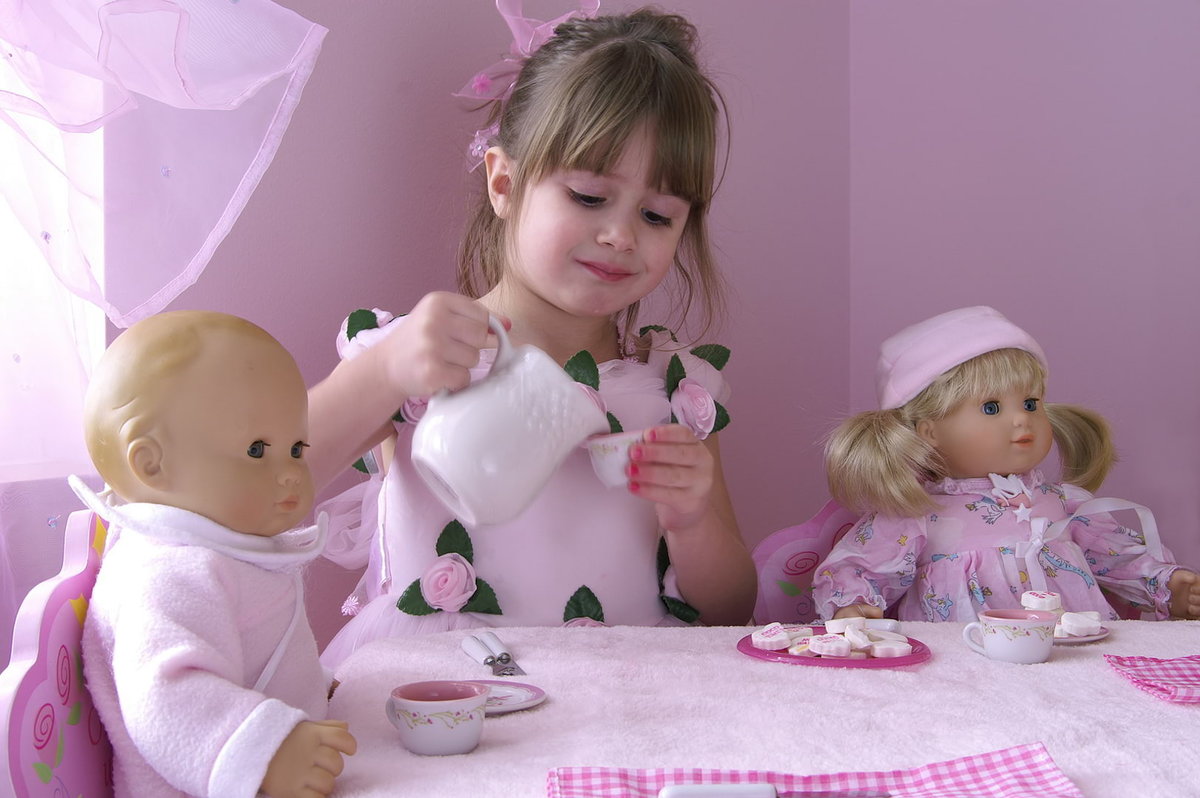 